ТЕРРИТОРИАЛЬНАЯ ИЗБИРАТЕЛЬНАЯ КОМИССИЯ
ГОРОДА УССУРИЙСКА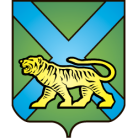 РЕШЕНИЕ г. УссурийскО кандидатурах для исключения из резерва составов участковых комиссий Приморского краяНа основании пункта 9 статьи 26 Федерального закона «Об основных гарантиях избирательных прав и права на участие в референдуме граждан Российской Федерации», пункта 25 Порядка формирования резерва составов участковых комиссий и назначении нового члена участковой комиссии из резерва составов участковых комиссий, утвержденного постановлением ЦИК России от 5 декабря 2012 года № 152/1137-6 (далее – Порядок), территориальная избирательная комиссия города УссурийскаРЕШИЛА:1. Предложить Избирательной комиссии Приморского края для исключения из резерва составов участковых комиссий Приморского края группы избирательных участков с № 2801 по № 2869, с № 3801 по № 3831 кандидатуры согласно приложению.2. Направить настоящее решение и список кандидатур для исключения из резерва составов участковых комиссий Приморского края в Избирательную комиссию Приморского края.3. Разместить настоящее решение на официальном сайте администрации Уссурийского городского округа в разделе «Территориальная избирательная комиссия города Уссурийска» в информационно-телекоммуникационной сети «Интернет».Председатель комиссии                                                             О.М. МихайловаСекретарь комиссии	    			                                  С.В. ХамайкоПриложение к решению территориальнойизбирательной комиссии города Уссурийскаот 11 августа 2016 года № 109/21Список кандидатур для исключения из резерва составов участковых комиссий Приморского края избирательных участков с № 2801 по № 2869, с № 3801 по № 3831.11 августа 2016 года                         № 109/21№п/пФамилия, имя, отчествоДата рожденияНаименование субъекта выдвижения Очеред- ность назначе-ния, указанная полити- ческой партией (при наличии)Номер избиратель-      ного участкана основании подпункта «г» пункта 25 Порядкана основании подпункта «г» пункта 25 Порядкана основании подпункта «г» пункта 25 Порядкана основании подпункта «г» пункта 25 Порядкана основании подпункта «г» пункта 25 Порядкана основании подпункта «г» пункта 25 Порядка1.Валиахметова Оксана Петровна15.10.1978Собрание избирателей по месту работы: Управление по работе с территориями администрации Уссурийского городского округа38152.Емельянцева Любовь Васильевна20.12.1952Собрание избирателей по месту работы: Управление по работе с территориями администрации Уссурийского городского округа38143.Катанаева Наталья Геннадьевна27.02.1967Собрание избирателей по месту жительства: г. Уссурийск, ул. Владивостокское шоссе, 1072801-28694.Пересадько Галина Васильевна15.07.1969Собрание избирателей по месту жительства: с. Раковка, г. Уссурийск38165.Савельева Светлана Васильевна21.04.1961Собрание избирателей по месту жительства: с. Воздвиженка, г. Уссурийск38156.Ярош Надежда Александровна06.10.1981Всероссийская политическая партия «ЕДИНАЯ РОССИЯ»2801-2869